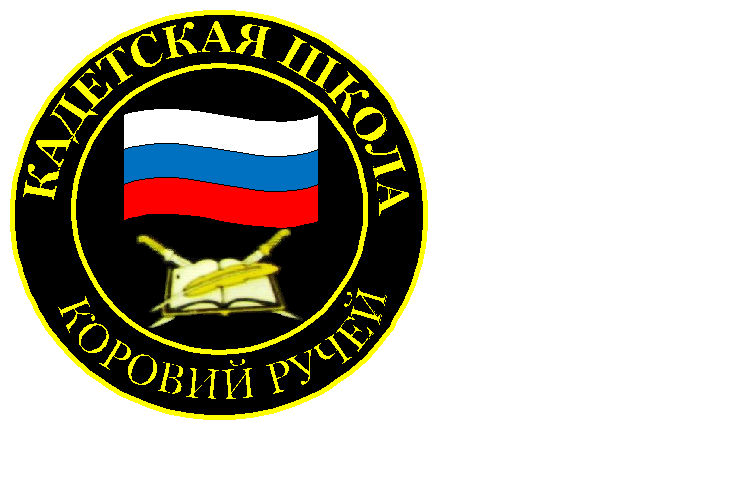 № 15(219), январь 2024Вестник кадетских классовУчредители: командно-руководящий состав  и совет командировМБОУ «Кадетская СОШ им.Героя России В.Н.Носова» Усть –Цилемского района Республики КомиДелегация республиканского военного комиссариата посетила кадетскую школу имени Героя России Владимира НосоваВ феврале во всех школах страны проходит месячник оборонно-массовой и военно-патриотической работы. Именно в этот период в Усть-Цилемском районе находилась делегация сотрудников республиканского военкомата. Вместе с военным комиссаром района Олегом Алексеевичем Носовым делегация в составе: начальника отделения по учету офицеров запаса Сивергиной Галины Феликсовны, начальника оперативно планового отделения, ветерана боевых действий, кавалера «Ордена Мужества» Далищинского Сергея Николаевича, старшего помощника начальника отделения по работе с гражданами Далищинской Марины Ивановны, старшего помощника начальника отделения по учету солдат, сержантов и прапорщиков  Николаевой Нины Петровны  посетила нашу  школу. В зале школьного  музея Боевой Славы состоялось построение кадет старших классов для встречи с гостями школы. По поручению военного комиссара Республики Коми, полковника Дмитрия Валерьевича Федина члены делегации вручили директору школы Любови Ивановне Федотовой поздравительный адрес по случаю 110-летнего юбилея со дня открытия первой школы в с.Коровий Ручей, который мы отмечаем в этом году. Гости обратились к кадетам, преподавателям и офицерам школы со словами благодарности за большую работу по военно-патриотическому воспитанию, сохранению исторической памяти и подготовке молодого поколения к защите Отечества. После построения для гостей была проведена экскурсия по школьному музею Боевой Славы. В завершении визита  члены делегации возложили цветы к памятнику Герою Российской Федерации Владимиру Николаевичу Носову.   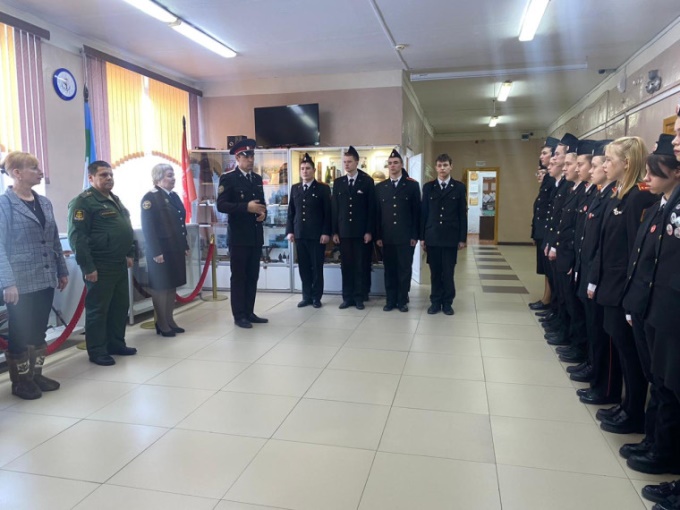 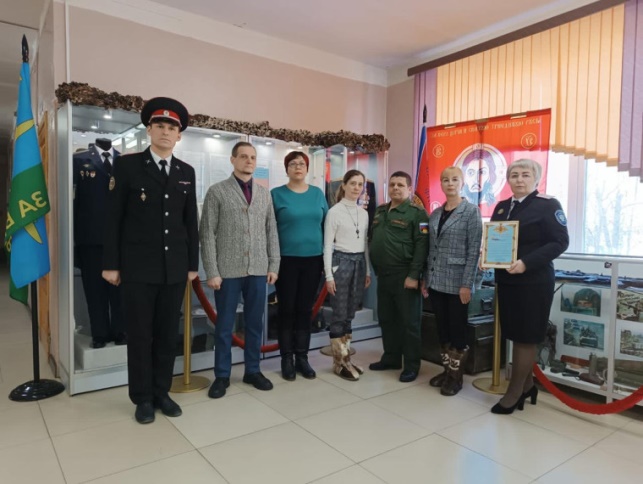 В кадетской школе имени Героя России В.Н.Носова прошли памятные мероприятия, посвященные 35-летию вывода Советских войск с территории Афганистана15 февраля по всей стране прошли памятные мероприятия, посвященные 35-летию вывода Советских войск из Афганистана. Время все дальше отодвигает от нас события Афганской войны, но память о героях ни в коем случае не должна померкнуть, сколько бы лет не минуло с тех пор. В кадетской школе имени героя России Владимира Николаевича Носова состоялись занятия с кадетскими классами в зале музея «Боевой Славы». В нашем музее есть специальная экспозиция, посвященная войне в Афганистане. На стеллажах представлены уникальные экспонаты: образцы вооружения экипировки и специальных средств, которые использовали в боевых операциях наши воины-интернационалисты. Особый интерес на нашей выставке всегда привлекает афганско-русский разговорник, который передал в  музей ветеран войны в Афганистане, председатель районного Совета ветеранов Павел Ананьевич Дуркин. Также в школьной библиотеке была развернута экспозиция о событиях Афганской войны. После занятий в музее, старшие кадеты школы, несмотря на сильный мороз, приняли участие в памятном митинге у монумента воинам- интернационалистам в селе Усть-Цильма. Ребята несли вахту почетного караула. В конце митинга в память обо всех погибших участниках локальных войн  караул произвел трехкратный автоматный залп. Во второй половине дня делегация нашей школы приняла участие в памятном вечере- презентации книги «Афганистан, без права на забвение», которая была издана специально к памятной дате. В книге собрана информация обо всех участниках Афганской войны, и, что особо важно для нас, о выпускниках нашей школы. На  мероприятии   прозвучали стихи и песни,  посвященные тем кто тридцать пять с лишним лет назад защищал интересы Родины в этой далекой восточной стране. Месяц оборонно-массовой и военно-патриотической работы продолжается. В завершении месячника пройдут традиционные мероприятия, которые организует наша школа, это общешкольный строевой смотр и военно-историческая реконструкция, которая в этом году будет посвящена 80-летию снятия блокады Ленинграда.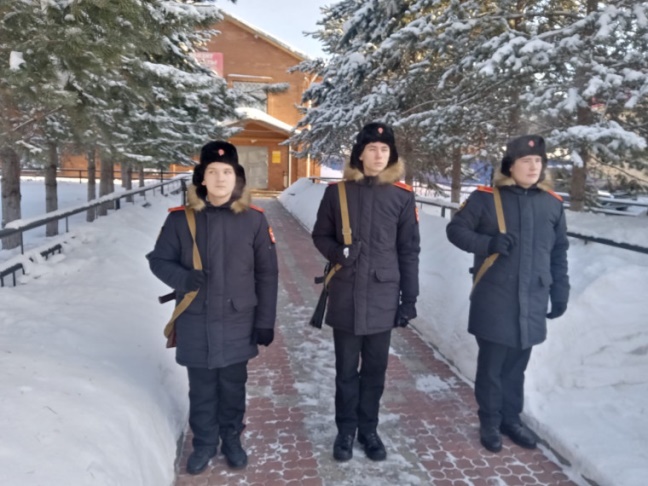 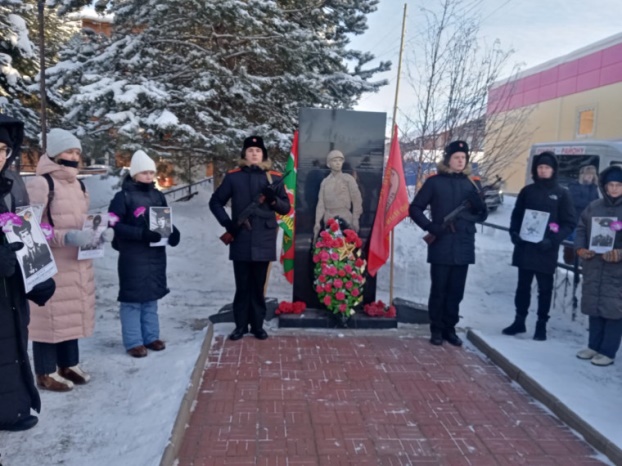 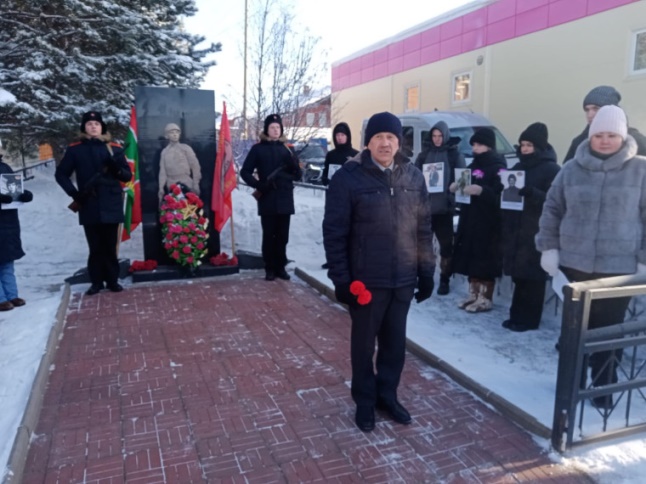 Тираж: 50 экземпляров.                                                                                169488, Республика Коми,                                                            Усть – Цилемский район,                          с. Коровий Ручей, ул. Школьная, 1тел/факс (82141)99-5-3Редактор:  А.Г. Тиранов–зам. директора по ВРКорректор: Торопова Е.В.Верстка: Гриффитс Г.К.